ΕΛΛΗΝΙΚΗ ΔΗΜΟΚΡΑΤΙΑ			Σκάλα   11 Οκτωβρίου  2021 ΝΟΜΟΣ ΛΑΚΩΝΙΑΣΔΗΜΟΣ ΕΥΡΩΤΑ					Αρ. Πρωτ.: 13.823   ΔΗΜΟΤΙΚΟ ΣΥΜΒΟΥΛΙΟΤηλεφ.: 2735360038E-mail: mariakomp@gmail.comΠΡΟΣ:        - Δημοτικούς Συμβούλους            -  Κ. Δήμαρχο                                                  - Προέδρους κοινοτήτωνΠΡΟΣΚΛΗΣΗ  (Αριθ. 18/2021)Καλείστε  σε  τακτική  συνεδρίαση  του  Δημοτικού Συμβουλίου  που  θα  πραγματοποιηθεί  την  15-10-2021  ημέρα Παρασκευή   και  ώρα  έναρξης  19:30.Η τακτική  συνεδρίαση  θα  πραγματοποιηθεί  μέσω  τηλεδιάσκεψης, σύμφωνα  με  την  υπ΄ αριθμ. 62/30-09-2021  εγκύκλιο  του Υπουργείου Εσωτερικών  με  αριθμ. Πρωτ. ΔΙΔΑΔ/Φ.69/183/18664/30-09-2021, με  τα  παρακάτω  θέματα:ΘΕΜΑ 1ο :  Ανταλλαγή  ακινήτου  στο  ρυμοτομικό  σχέδιο  περιοχής ΑΦΑΝΙΑΕισηγητής: κ. Λυμπέρης Παναγιώτης  –αντιδήμαρχοςΘΕΜΑ 2ο : Λήψη  απόφασης  σχετικά  με  Αντικατάσταση  μελών Διοικητικού συμβουλίου  του ΝΠΙΔ  με  την επωνυμία  Κοινωφελής Δημοτική Επιχείρηση Δήμου Ευρώτα «Ευρώτειος Πολιτεία»Εισηγητής: κ. Λυμπέρης Παναγιώτης –αντιδήμαρχος ΘΕΜΑ 3ο : Λήψη απόφασης  σχετικά  με  Γενική Απογραφή Κτιρίων και Πληθυσμού –Κατοικιών  έτους 2021  και  διαδικασία καθορισμού Αυτοτελών  Οικισμών Δήμου ΕυρώταΕισηγητής: κ. Λυμπέρης Παναγιώτης  –αντιδήμαρχοςΘΕΜΑ 4ο : Ορισμός εκπροσώπων  του Δήμου στα  σχολικά  συμβούλιαΕισηγητής: κ. Πολολός Παναγιώτης –αντιδήμαρχοςΘΕΜΑ 5ο : «ΤΡΟΠΟΠΟΙΗΣΗ ΠΡΟΫΠΟΛΟΓΙΣΜΟΥ ΕΣΟΔΩΝ- ΕΞΟΔΩΝ ΟΙΚΟΝΟΜΙΚΟΥ ΕΤΟΥΣ 2021 -  ΤΡΟΠΟΠΟΙΗΣΗ ΤΕΕΧΝΙΚΟΥ  ΠΡΟΓΡΑΜΜΑΤΟΣ  ΕΤΟΥΣ 2021»Εισηγητής: κ. Λυμπέρης Παναγιώτης –αντιδήμαρχοςΘΕΜΑ 6ο : Ορισμός  εκπροσώπων  και  αναπληρωματικών  για  το Δήμο Ευρώτα  στο Διοικητικό Συμβούλιο  του Κέντρου Πρόληψης Ν. Λακωνίας «ΔΙΑΥΛΟΣ»Εισηγητής: κ. Πολολός Παναγιώτης –αντιδήμαρχοςΘΕΜΑ 7ο : Χορήγηση χρηματικού  βοηθήματος  σε  οικονομικά  αδύναμους  κάτοικουςΕισηγητής: κ. Πολολός Παναγιώτης –αντιδήμαρχοςΗ ΠρόεδροςΔΕΝΤΑΚΟΥ  ΕΛΕΝΗ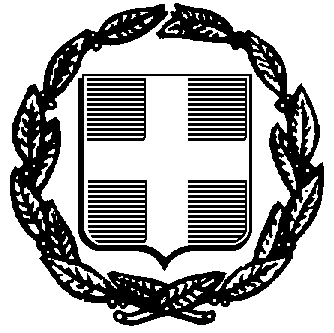 